CHUYÊN MỤC PHỔ BIẾN GIÁO DỤC PHÁP LUẬTTRÊN TRANG THÔNG TIN ĐIỆN TỬ UBND XÃ ĐÔNGTiêu đề: XÁC NHẬN THÔNG TIN VỀ CƯ TRÚ CÓ GIÁ TRỊ SỬ DỤNG 01 NĂM KỂ TỪ NGÀY CẤPNỘI DUNG: Thông tư 66/2023/TT-BCA sửa đổi, bổ sung Điều 17 xác nhận thông tin về cư trú của Thông tư số 55/2021/TT-BCA.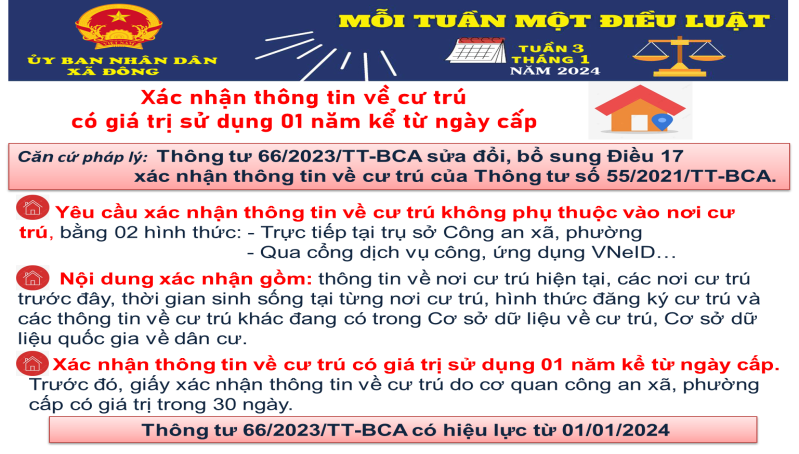 Theo đó, công dân có thể yêu cầu cơ quan đăng ký cư trú trong cả nước không phụ thuộc vào nơi cư trú của mình xác nhận thông tin về cư trú bằng hình thức yêu cầu trực tiếp tại trụ sở cơ quan đăng ký cư trú hoặc yêu cầu qua cổng dịch vụ công, ứng dụng VNeID hoặc dịch vụ công trực tuyến khác theo quy định của pháp luật.Nội dung xác nhận thông tin về cư trú bao gồm thông tin về nơi cư trú hiện tại, các nơi cư trú trước đây, thời gian sinh sống tại từng nơi cư trú, hình thức đăng ký cư trú và các thông tin về cư trú khác đang có trong Cơ sở dữ liệu về cư trú, Cơ sở dữ liệu quốc gia về dân cư.Xác nhận thông tin về cư trú có giá trị sử dụng 01 năm kể từ ngày cấp. (Trước đó, giấy xác nhận thông tin về cư trú do cơ quan công an xã, phường cấp có giá trị trong 30 ngày).Thông tư 66/2023/TT-BCA có hiệu lực từ  ngày 01/ 01/2024. *****UBND XÃ ĐÔNGBBT TRANG TTĐT XÃCỘNG HÒA XÃ HỘI CHỦ NGHĨA VIỆT NAMĐộc lập – Tự do – Hạnh phúcXã Đông, ngày 18  tháng 01  năm 2024TM. BAN BIÊN TẬPTRƯỞNG BANPHÓ CHỦ TỊCH UBND XÃNguyễn Thị LiênBiên soạnNguyễn Thị Thu Hiền